BOARD OF MANAGEMENT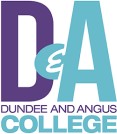 Tuesday 18 June 2024 at 5.00pm in Room A605 Kingsway Campus and Hybrid on TeamsAGENDAWELCOMEWELCOMEWELCOMEAPOLOGIESDECLARATIONS OF INTEREST OR CONNECTIONMINUTE OF LAST MEETING – 12 MARCH 2024Paper A for approvalLOMATTERS ARISINGPaper B for approval LONATIONAL ACTIVITY UPDATEVerbal updateLOSTRATEGIC ITEMSStrategic Projects Update2030 Strategy Development UpdateBoard Strategy Day – September 2024Future Infrastructure Vision & Next StepsPaper C for InformationPaper D for approvalVerbal updatePresentationJGSH/LOLOSHSTUDENTS’ ASSOCIATION REPORTActivity ReportDASA ConstitutionPaper E for informationPaper F for approvalCO/ALCO/ALPRINCIPAL’S REPORT                                                                          Paper G for informationSHNATIONAL BARGAINING UPDATEPaper H for informationSTFINANCE & INFRASTRUCTURE ITEMSFinancial Sustainability2024/25 BudgetClimate Emergency Action Plan UpdateManagement Accounts (for information only)Verbal updatePaper I for approvalPaper J for informationPaper K notingSHSHST-GOVERNANCE ITEMSBoard Evaluation & Development PlanMembership UpdateBoard Metrics         Paper L for approvalPaper M for informationPaper N for information       ST       STSTMINUTES OF COMMITTEE MEETINGS  Learning, Teaching & Quality – 24 April 2024Human Resource & Development – 2 May 2024Finance & Property – 27 February and 28 May 2024Audit & Risk 5 March and 4 June 2024 Paper O for informationLOCORRESPONDENCEPaper P for information DATE OF NEXT MEETING Tuesday 1 October 2024 at 5.00pm DATE OF NEXT MEETING Tuesday 1 October 2024 at 5.00pm DATE OF NEXT MEETING Tuesday 1 October 2024 at 5.00pm